Образац бр.1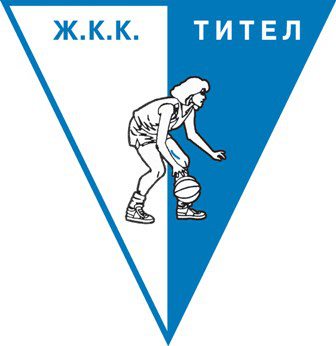 КЊИГА ЧЛАНОВАЖЕНСКОГ КОШАРКАШКОГ КЛУБА „ТИТЕЛ“Образац бр. 2Листа чланова клубаЖенски кошаркашки клуб „Тител“Oбразац бр.3Евиденциони лист чланаЖенског кошаркашког клуба „Тител“I  Приступница (попуњава члан)Својим потписом потврђујем исправност података и да сам упознат/упозната (непотребно прецртати) са првима и обавезама члана клуба. У___________________                                                                               ____________________________   (место и датум)                                                                                                        Потпис  члана  клубаII Евиденциони део (попуњава Клуб)M.П.Р.бр.ИМЕ И ПРЕЗИМЕСтатус члана клубаБр.Евиденц. листаПримедбаР.бр.ИМЕ И ПРЕЗИМЕСтатус члана клубаБр.Евиденц. листаПримедбаИме  и  презимеJМБГДатум  и  место  рођењаИме  једног  од  родитељаАдреса  становањаБрој  фиксног  телефонаБрој  мобилног  телефонаE-mailБрој евиденционог листаКатегорија чланства  Датум уписа у евиденцију књиге члановаИме и презиме лица за унос податакаПотпис:Напомена